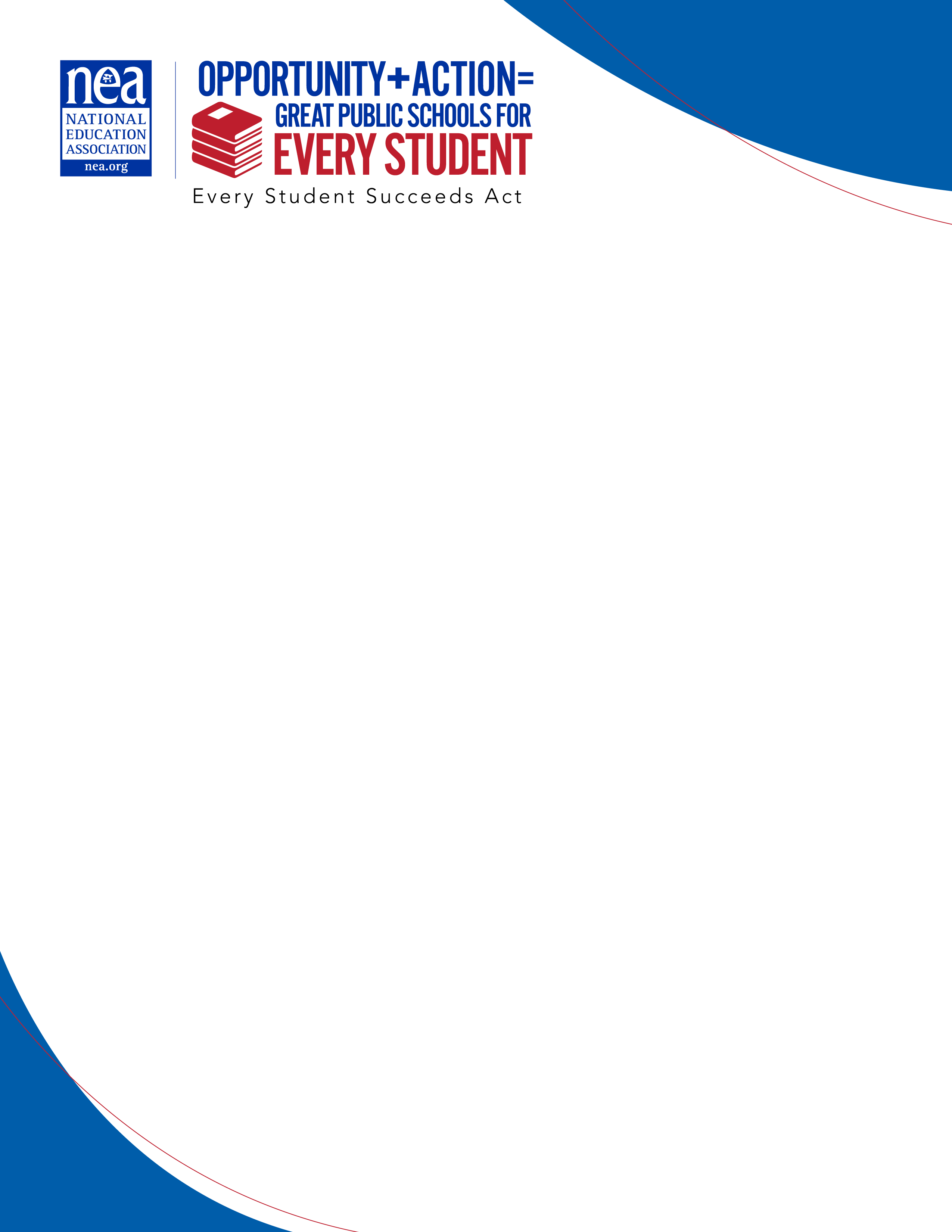 …………………………………………………………………The Every Student Succeeds Act ensures that teachers’ voices are part of decision-making at the federal, state, and local levels—a major improvement over No Child Left Behind’s one-size-fits-all approach to educating students. KEY PROVISIONSMoves decision-making to the people who know the names of the students they educate while maintaining supports that ensure zip codes do not determine the quality of educationIncentivizes supports and interventions that are tailored to local needs while preserving the historic federal role in protecting the most vulnerable: children in poverty, students with disabilities, and English-language learnersCalls for committees of practitioners where teachers and paraeducators (with recent classroom experience), parents, and community members can work together to improve their local schoolsOffers grants that could be used to support initiatives to increase diversity in the teaching workforceMakes resources available to states that could be used to develop or strengthen teacher induction and mentoring programsProvides a definition of professional development embedded in research based on standards developed by teachers—for example, Learning Forward’s Standards for Professional LearningAllows district funds to be used to enhance collaboration and teacher-led professional development aligned with students’ learning needsProhibits the federal government from mandating teacher evaluations or defining teacher effectivenessProtects existing collective bargaining and other legal rights in sections covering:Targeted school supports and improvements in Title IProfessional development, pay based on professional growth, the Teacher and School Leader Incentive Program (formerly called TIF), and all other provisions of contracts impacted by Title II Community schools in Title IV Requires consultation with organizations representing educators in multiple places, ensuring that  teachers and their local unions have a say in decision-making Teacher Empowerment 